The YW Dayboat Association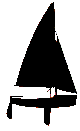 Membership ApplicationMembership/Race certificate (tick as required) 	Title (Mr, Mrs) 	First Name 	SurnameNamed Member						Family members:Second Adult						Junior 	DoB						Junior 	DoB						Junior 	DoB						Address 		Postcode		Telephone numbers	Day 		Evening 	Email address		Boat Name			Boat Number		Club		Circle as necessaryPlease state name to be issued on the Race Certificate if not the named member above(This should be the name of the registered owner. For boats jointly owned only one Race Certificate is issued.) Cheque payable to YWDB Association for  £ 		enclosedBACS Payment: Lloyds a/c The Yachting World Dayboat Assn; no. 00774370; Sort Code: 30-96-73Signed			Date		……………………………………Please post completed form with your cheque to:R A Davis, Honorary Treasurer, The Yachting World Dayboat AssociationThe Holt, Upper Timsbury, Romsey, Hants SO51 0NU Home: 01794 368118; email:rd@rd-associates.co.ukFull£15.00One adult memberJunior£2.00Below 19 years of age in the whole of subscription yearFamily£20.00Two full adults and up to three juniors.Race Certificate£5.00renewable annuallyI am happy to receive some correspondence by email onlyYESNOFloorboards?YesNoSidebenches?YesNoCorrectors?YesNo